Муниципальное бюджетное  общеобразовательное учреждение«Основная  общеобразовательная школа 8»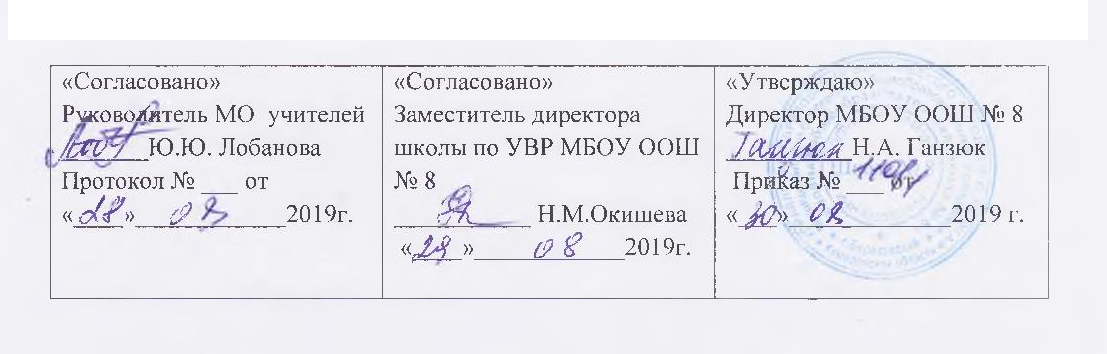 РАБОЧАЯ ПРОГРАММАвнеурочной деятельности по технологии«Лестница успеха»8 класс                                                         Составитель:   Бубенчикова Т.Г.,                                                                                  учитель технологииБерезовский,  2019                           Содержание:     1. Планируемые результаты внеурочной деятельности                            3      2. Содержание внеурочной деятельности                                                   6                                                      1.Планируемые результаты внеурочной деятельности 1.1.Личностные результаты внеурочной деятельности должны отражать:1) воспитание российской гражданской идентичности: патриотизма, уважения к Отечеству, прошлое и настоящее многонационального народа России; осознание своей этнической принадлежности, знание истории, языка, культуры своего народа, своего края, основ культурного наследия народов России и человечества; усвоение гуманистических, демократических и традиционных ценностей многонационального российского общества; воспитание чувства ответственности и долга перед Родиной;2) формирование ответственного отношения к учению, готовности и способности обучающихся к саморазвитию и самообразованию на основе мотивации к обучению и познанию, осознанному выбору и построению дальнейшей индивидуальной траектории образования на базе ориентировки в мире профессий и профессиональных предпочтений с учетом устойчивых познавательных интересов, а также на основе формирования уважительного отношения к труду, развития опыта участия в социально значимом труде;3) формирование целостного мировоззрения, соответствующего современному уровню развития науки и общественной практики, учитывающего социальное, культурное, языковое, духовное многообразие современного мира;4) формирование осознанного, уважительного и доброжелательного отношения к другому человеку, его мнению, мировоззрению, культуре, языку, вере, гражданской позиции, к истории, культуре, религии, традициям, языкам, ценностям народов России и народов мира; готовности и способности вести диалог с другими людьми и достигать в нем взаимопонимания;5) освоение социальных норм, правил поведения, ролей и форм социальной жизни в группах и сообществах, включая взрослые и социальные сообщества; участие в школьном самоуправлении и общественной жизни в пределах возрастных компетенций с учетом региональных, этнокультурных, социальных и экономических особенностей;6) развитие морального сознания и компетентности в решении моральных проблем на основе личностного выбора, формирование нравственных чувств и нравственного поведения, осознанного и ответственного отношения к собственным поступкам;7) формирование коммуникативной компетентности в общении и сотрудничестве со сверстниками, детьми старшего и младшего возраста, взрослыми в процессе образовательной, общественно полезной, учебно-исследовательской, творческой и других видов деятельности;8) формирование ценности здорового и безопасного образа жизни; усвоение правил индивидуального и коллективного безопасного поведения в чрезвычайных ситуациях, угрожающих жизни и здоровью людей, правил поведения на транспорте и на дорогах;9) формирование основ экологической культуры, соответствующей современному уровню экологического мышления, развитие опыта экологически ориентированной рефлексивно-оценочной и практической деятельности в жизненных ситуациях;10) осознание значения семьи в жизни человека и общества, принятие ценности семейной жизни, уважительное и заботливое отношение к членам своей семьи;11) развитие эстетического сознания через освоение художественного наследия народов России и мира, творческой деятельности эстетического характера.1.2.Метапредметные результаты  внеурочной деятельности должны отражать:1) умение самостоятельно определять цели своего обучения, ставить и формулировать для себя новые задачи в учебе и познавательной деятельности, развивать мотивы и интересы своей познавательной деятельности;2) умение самостоятельно планировать пути достижения целей, в том числе альтернативные, осознанно выбирать наиболее эффективные способы решения учебных и познавательных задач;3) умение соотносить свои действия с планируемыми результатами, осуществлять контроль своей деятельности в процессе достижения результата, определять способы действий в рамках предложенных условий и требований, корректировать свои действия в соответствии с изменяющейся ситуацией;4) умение оценивать правильность выполнения учебной задачи, собственные возможности ее решения;5) владение основами самоконтроля, самооценки, принятия решений и осуществления осознанного выбора в учебной и познавательной деятельности;6) умение определять понятия, создавать обобщения, устанавливать аналогии, классифицировать, самостоятельно выбирать основания и критерии для классификации, устанавливать причинно-следственные связи, строить логическое рассуждение, умозаключение (индуктивное, дедуктивное и по аналогии) и делать выводы;7) умение создавать, применять и преобразовывать знаки и символы, модели и схемы для решения учебных и познавательных задач;8) смысловое чтение;9) умение организовывать учебное сотрудничество и совместную деятельность с учителем и сверстниками; работать индивидуально и в группе: находить общее решение и разрешать конфликты на основе согласования позиций и учета интересов; формулировать, аргументировать и отстаивать свое мнение;10) умение осознанно использовать речевые средства в соответствии с задачей коммуникации для выражения своих чувств, мыслей и потребностей; планирования и регуляции своей деятельности; владение устной и письменной речью, монологической контекстной речью.11) формирование и развитие компетентности в области использования информационно-коммуникационных технологий (далее - ИКТ компетенции); развитие мотивации к овладению культурой активного пользования словарями и другими поисковыми системами;12) формирование и развитие экологического мышления, умение применять его в познавательной, коммуникативной, социальной практике и профессиональной ориентации.2. Содержание курса внеурочной деятельности (70 часов)Современные материальные, информационные и гуманитарные технологии и перспективы их развития       Потребности и технологии. Потребности. Иерархия потребностей. Общественные потребности. Потребности и цели. Развитие потребностей и развитие технологий. Реклама. Принципы организации рекламы. Способы воздействия рекламы на потребителя и его потребности. Понятие технологии. Цикл жизни технологии. Материальные технологии, информационные технологии, социальные технологии.        История развития технологий. Источники развития технологий: эволюция потребностей, практический опыт, научное знание, технологизация научных идей. Развитие технологий и проблемы антропогенного воздействияна окружающую среду. Технологии и мировое хозяйство.      Закономерности технологического развития.          Технологический процесс, его параметры, сырье, ресурсы, результат. Виды ресурсов. Способы получения ресурсов. Взаимозаменяемость ресурсов. Ограниченность ресурсов. Условия реализации технологического процесса. Побочные эффекты реализации технологического процесса. Технология в контексте производства.        Технологическая система как средство для удовлетворения базовых и социальных нужд человека. Входы и выходы технологической системы. Управление в технологических системах. Обратная связь. Развитие технологических систем и последовательная передача функций управления и контроля от человека технологической системе. Робототехника. Системы автоматического управления. Программирование работы устройств.      Производственные технологии. Промышленные  технологии. Технологии сельского хозяйства.     Технологии возведения, ремонта и содержания зданий и сооружений. Производство, преобразование, распределение, накопление и передачаэнергии как технология. Использование энергии: механической, электрической, тепловой, гидравлической. Машины для преобразования энергии. Устройства для накопления энергии. Устройства для передачи энергии. Потеря энергии. Последствия потери энергии для экономики и экологии. Пути сокращения потерь энергии. Альтернативные источники энергии.       Автоматизация производства. Производственные технологии автоматизированного производства.        Материалы, изменившие мир. Технологии получения материалов. Современные материалы: многофункциональные материалы, возобновляемые материалы (биоматериалы), пластики и керамика как альтернатива металлам, новые перспективы применения металлов, пористые металлы. Технологии получения и обработки материалов с заданными свойствами (закалка, сплавы, обработка поверхности (бомбардировка и т. п.), порошковая металлургия, композитные материалы, технологии синтеза. Биотехнологии.        Специфика социальных технологий. Технологии работы с общественным мнением. Социальные сети как технология. Технологии сферы услуг.Современные промышленные технологии получения продуктов питания.        Современные информационные технологии. Потребности в перемещении людей и товаров, потребительские функции транспорта. Виды транспорта, история развития транспорта. Влияние транспорта на окружающую среду. Безопасность транспорта. Транспортная логистика. Регулирование транспортных потоков         Нанотехнологии: новые принципы получения материалов и продуктов с заданными свойствами. Электроника (фотоника). Квантовые компьютеры. Развитие многофункциональных ИТ- инструментов. Медицинские технологии.       Тестирующие препараты. Локальная доставка препарата. Персонифицированная вакцина. Генная инженерия как технология ликвидации нежелательных наследуемых признаков. Создание генетических тестов. Создание органов и организмов с искусственной генетической программой.       Управление в современном производстве. Роль метрологии в современном производстве. Инновационные предприятия. Трансферт технологий.Осуществление мониторинга СМИ и ресурсов Интернета по вопросам формирования, продвижения и внедрения новых технологий, обслуживающих ту или иную группу потребностей или отнесенных к той или иной технологической стратегии       Технологии в сфере быта. Экология жилья. Технологии содержания жилья. Взаимодействие со службами ЖКХ. Хранение продовольственных и непродовольственных продуктов.      Энергетическое обеспечение нашего дома. Электроприборы. Бытовая техника и ее развитие. Освещение и освещенность, нормы освещенности в зависимости от назначения помещения. Отопление и тепловые потери. Энергосбережение в быту. Электробезопасность в быту и экология жилища.Способы обработки продуктов питания и потребительские качества пищи.Культура потребления: выбор продукта / услуги.Формирование технологической культуры и проектно-технологического мышления обучающихся       Способы представления технической и технологической информации. Техническое задание. Технические условия. Эскизы и чертежи. Технологическая карта. Алгоритм. Инструкция. Описание систем и процессов с помощью блок-схем. Электрическая схема.      Техники проектирования, конструирования, моделирования. Способы выявления потребностей. Методы принятия решения. Анализ альтернативных ресурсов.      Порядок действий по сборке конструкции / механизма. Способы соединения деталей. Технологический узел. Понятие модели.Логика проектирования технологической системы Модернизация изделия и создание нового изделия как виды проектирования технологической системы. Конструкции. Основные характеристики конструкций. Порядок действий по проектированию конструкции / механизма, удовлетворяющей(-его) заданным условиям. Моделирование. Функции моделей. Использование моделей в процессе проектирования технологической системы. Простые механизмы как часть технологических систем. Робототехника и среда конструирования. Виды движения. Кинематические схемы       Анализ и синтез как средства решения задачи. Техника проведения морфологического анализа.Логика построения и особенности разработки отдельных видов проектов: технологический проект, бизнес-проект (бизнес-план), инженерный проект, дизайн-проект, исследовательский проект, социальный проект. Бюджет проекта. Фандрайзинг. Специфика фандрайзинга для разных типов проектов.            Способы продвижения продукта	на рынке. Сегментация рынка.Позиционирование продукта. Маркетинговый план.        Опыт проектирования, конструирования, моделирования. Составление программы изучения потребностей. Составление технического задания спецификации задания на изготовление продукта, призванного удовлетворить выявленную потребность, но не удовлетворяемуюнастоящее время потребность ближайшего социального окружения или его представителей.        Сборка моделей. Исследование характеристик конструкций.Проектирование и конструирование моделей по известному прототипу. Испытания, анализ, варианты модернизации. Модернизация продукта. Разработка конструкций в заданной ситуации: нахождение вариантов, отбор решений, проектирование и конструирование, испытания, анализ, способы модернизации, альтернативные решения. Конструирование простых систем с обратной связью на основе технических конструкторов.       Составление карт простых механизмов, включая сборку действующей модели в среде образовательного конструктора. Построение модели механизма, состоящего из 4-5 простых механизмов по кинематической схеме. Модификация механизма на основе технической документации для получения заданных свойств (решения задачи) – моделирование с помощью конструктора или в виртуальной среде. Простейшие роботы.     Составление технологической карты известного технологического процесса. Апробация путей оптимизации технологического процесса.Изготовление информационного продукта по заданному алгоритму. Изготовление продукта на основе технологической документации с применением элементарных (не требующих регулирования) рабочих инструментов (продукт и технология его изготовления – на выбор образовательного й организации).      Моделирование процесса управления в социальной системе (на примере элемента школьной жизни). Компьютерное моделирование, проведение виртуального эксперимента (на примере характеристик транспортного средства).        Разработка и создание изделия средствами учебного станка, управляемого программой компьютерного трехмерного проектирования. Автоматизированное производство на предприятиях нашего региона. Функции специалистов, занятых в производстве.       Разработка вспомогательной технологии. Разработка / оптимизация и введение технологии на примере организации действий и взаимодействия в быту.       Разработка и изготовление материального продукта. Апробация полученного материального продукта. Модернизация материального продукта.       Планирование (разработка) материального продукта в соответствии с задачей собственной деятельности (включая моделирование и разработку документации) или на основе самостоятельно проведенных исследований потребительских интересов (тематика: дом и его содержание, школьное здание и его содержание).       Разработка проектного замысла по алгоритму («бытовые мелочи»): реализация этапов анализа ситуации, целеполагания, выбора системы и принципа действия / модификации продукта (поисковый и аналитический этапы проектной деятельности). Изготовление материального продукта с применением элементарных (не требующих регулирования) и сложных (требующих регулирования / настройки) рабочих инструментов технологического оборудования (практический этап проектной деятельности).      Разработка проекта освещения выбранного помещения, включая отбор конкретных приборов, составление схемы электропроводки. Обоснование проектного решения по основаниям соответствия запросу и требованиям к освещенности и экономичности. Проект оптимизации энергозатрат.    Обобщение опыта получения продуктов различными субъектами, анализ потребительских свойств этих продуктов, запросов групп их потребителей, условий производства. Оптимизация и регламентация технологических режимов производства данного продукта. Пилотное применение технологии на основе разработанных регламентов.     Разработка и реализации персонального проекта, направленного на разрешение личностно значимой для обучающегося проблемы. Реализация запланированной деятельности по продвижению продукта.Разработка проектного замысла в рамках избранного обучающимся вида проектаПостроение образовательных траекторий и планов в области профессионального самоопределения        Предприятия региона проживания обучающихся, работающие на основе современных производственных технологий. Обзор ведущих технологий, применяющихся на предприятиях региона, рабочие места и их функции.      Производство и потребление энергии в регионе проживания обучающихся, профессии в сфере энергетики. Автоматизированные производства региона проживания обучающихся, новые функции рабочих профессий в условиях высокотехнологичных автоматизированных производств и новые требования к кадрам. Производство материалов на предприятиях региона проживания обучающихся. Производство продуктов питания на предприятиях региона проживания обучающихся. Организация транспорта людей и грузов в регионе проживания обучающихся, спектр профессий.       Понятия трудового ресурса, рынка труда. Характеристики современного рынка труда. Квалификации и профессии. Цикл жизни профессии. Стратегии профессиональной карьеры. Современные требования к кадрам. Концепции «обучения для жизни» и «обучения через всю жизнь».      Система профильного обучения: права, обязанности и возможности.          Предпрофессиональные пробы в реальных и / или модельных условиях, дающие представление о деятельности в определенной сфере. Опыт принятия ответственного решения при выборе краткосрочного курса.Содержание внеурочной деятельности Раздел 1.  «Технологии в энергетике» (6 ч)Тема: Производство, преобразование, распределение, накопление и передача энергии как технология (2 ч)Производство, преобразование, распределение,  накопление и передача энергии как технология. Использование энергии: механической, электрической, тепловой, гидравлической. Машины для преобразования энергии. Устройства для передачи энергии. Потеря энергии. Последствия потери энергии для экономики и экологии. Пути сокращения потерь энергии. Альтернативные источники энергии.Практическая работа. Определение  расхода и стоимости электроэнергии за месяц в регионе проживания. Изучение работы домашнего электросчётчика.Самостоятельная работа. Подготовка к образовательному путешествию (экскурсии) Энергетика нашего региона.Тема: Электрическая сеть. Приёмники электрической энергии. Устройства для накопления энергии (2 ч)Электрическая сеть. Типы электрических сетей. Приёмники электрической энергии. Устройства для накопления энергии. Понятие об электротехнике. Электрическая цепь. Электрические проводники и диэлектрики. Электрическая схема (принципиальная, монтажная).Практические работы. Разработка путей экономии электроэнергии в семье. Подготовка к образовательному путешествию.Сборка простых электрических цепей. Сборка разветвлённой электрическойТема: Бытовые электроосветительные  и электронагревательные приборы (2 ч)Бытовые электроосветительные и электронагревательные приборы. Электрические лампы (накаливания, галогенная, люминесцентная, светодиодная). Бытовые приборы, преобразующие электрическую энергию в тепловую.Практические работы. Разработка плаката по электробезопасности. Обсуждение результатов образовательного путешествия.Сборка электрической цепи с обратной связью.Раздел 2. «Технологии кулинарной обработки пищевых продуктов» (10ч)Тема: Индустрия питания (2 ч)Понятие «индустрия питания». Предприятия общественного питания. Современные промышленные способы обработки продуктов питания. Промышленное оборудование. Технологии тепловой обработки пищевых продуктов. Контроль потребительских качеств пищи. Органолептический и лабораторный методы контроля. Бракеражная комиссия. Профессии в индустрии питания.Практическая работа. Исследование работы школьной столовой.Самостоятельная работа. Поиск и изучение информации об исторических типах предприятий питания в России: харчевня, чайная, трактир. Исследование работы школьной столовойТема: Технологии приготовления блюд (8 ч)Мировые национальные кухни и национальная кухня народов России (8 ч)Технология приготовления блюд национальной кухни.Разработка и изготовление материального продукта. Мировые национальные кухни. Блюда национальной кухни народов региона проживания.История русской кухни. Обрядовые блюда и блюда к празднику народов региона проживания. Информация о национальной кухне народов России. Требования к качеству готовых блюд. Правила ТБ, санитарии при приготовлении и хранении пищи. Условия и сроки хранения. Составление меню и расчет  калорийности блюд.Изготовление продукта (блюда) на основе технологической документации с применением элементарных рабочих инструментов. Технология приготовления блюд народов России.Санитарно- гигиенические требования при работе на кухне и приемы безопасного труда.Практическая работа. Приготовление блюд  национальной кухни (по выбору) народов региона проживания.Раздел 3. «Исследовательская и созидательная деятельность» (2 ч)Тема: Проектирование как сфера профессиональной деятельности. (2 ч)Выбор темы специализированного творческого проекта (технологического, дизайнерского, предпринимательского, инженерного, исследовательского, социального и др.) Реализация этапов выполнения творческого проекта. Выполнение требований к готовому изделию. Расчёт затрат на изготовление проекта.Практическая работа. Последовательность проектирования.Раздел 4. Семейная экономика (6ч)Тема 1. Бюджет семьи (6 ч) Источники семейных доходов и бюджет семьи. (2 ч)Способы выявления потребностей семьи. Минимальные и оптимальные потребности. Потребительская корзина одного человека и членов семьи.Технология построения семейного бюджета. (2 ч) Доходы и расходы семьи. Рациональное планирование расходов на основе актуальных потребностей семьи. Технология совершения покупок. Потребительские качества товаров и услуг. Правила поведения при совершении покупки. Способы защиты прав потребителей.Технология ведения бизнеса. (2 ч)Оценка возможностей предпринимательской деятельности для пополнения семейного бюджета. Выбор возможного объекта или услуги для предпринимательской деятельности на основе анализа потребностей местного населения и рынка потребительских товаров.Практические работы:Оценка имеющихся и возможных источников доходов семьи. Анализ потребностей членов семьи. Планирование недельных, месячных и годовых расходов семьи с учётом её состава. Изучение цен на рынке товаров и услуг в целях минимизации расходов в бюджете семьи.Анализ качества и потребительских свойств товаров. Изучение отдельных положений законодательства по правам потребителей. Планирование возможной индивидуальной трудовой деятельности: обоснование объектов и услуг, примерная оценка доходности предприятия.Раздел 5. Материальные технологии (10ч)Технологии художественной обработки тканиТема:  Народные промыслы региона проживания. (10ч)Традиционные виды рукоделия и декоративно-прикладного творчества региона проживания. Основы композиции и законы восприятия цвета при создании предметов ДПИ.  Правила техники безопасности. Подготовка материалов, инструментов к работе. Современные технологии художественной обработки тканей. Технологические операции изготовления швейных изделий.Технология изготовления декоративных изделий. Приёмы выполнения работ. Профессии, связанные с художественной обработкой изделий.Практические работы. Изучение культурных традиций  коренных народов  региона. Изготовление декоративного изделия.Самостоятельная работа. Поиск информации о культурных традициях моей семьи.Раздел 6. Технологии растениеводства и животноводства (4 ч)Тема: Понятие о биотехнологии (2 ч)Биотехнология как наука и технология. Краткие сведения об истории развития биотехнологий. Основные направления биотехнологий. Объекты биотехнологий.Практическая работа. Изучение объекта биотехнологии (дрожжевые грибки)Тема: Сферы применения биотехнологий (1 ч)Применение биотехнологий в растениеводстве, животноводстве, рыбном хозяйстве, энергетике и добыче полезных ископаемых, в тяжёлой, лёгкой и пищевой промышленности, экологии, медицине, здравоохранении, фармакологии, биоэлектронике, космонавтике, получении химических веществ. Профессия специалист-технолог в области природоохранных (экологических) биотехнологий.Тема: Технологии разведения животных (1 ч)Технологии разведения животных. Понятие «порода». Клонирование животных. Ветеринарная защита животных от болезней. Ветеринарный паспорт. Профессии селекционер по племенному животноводству, ветеринарный врач.Самостоятельная работа. Поиск информации о методах улучшения пород кошек, собак в клубах; признаках основных заболеваний домашних животных. Выполнение на макетах и муляжах санитарной обработки и других профилактических мероприятий для кошек, собак. Ознакомление с основными ветеринарными документами для домашних животныхРаздел 7. Социальные технологии (4ч)Тема: Специфика социальных технологий (1 ч)Специфика социальных технологий. Сферы применения социальных технологий. Социальные технологии, применяемые при межличностной и межгрупповой коммуникации, при публичной и массовой коммуникации.Самостоятельная работа. Поиск информациио социальных технологиях, применяемых в XXI в., и профессиях, связанных с реализацией социальных технологий.Тема: Социальная работа. Сфера услуг (1 ч)Социальная работа, её цели. Виды социальной работы с конкретными группами населения. Принципы социальной работы. Услуги сферы обслуживания, социальной сферы.Самостоятельная работа. Социальная помощьТема: Технологии работы с общественным мнением. Социальные сети как технология (2 ч)Технологии работы с общественным мнением. Источники формирования и формы выраженияобщественного мнения. Социальные сети как технология. Содержание социальной сети. Элементы негативного влияния социальной сети на человека.Практическая работа. Оценка уровня общительности.Самостоятельная работа. Поиск и изучение информации о социальных сетях, поисковых системах, сервисах мгновенного обмена сообщениями, которые в настоящее время являются самыми посещаемыми в РоссииТехнологии в сфере средств массовой информации. Средства массовой информации (коммуникации) СМИ (СМК). Классы средств массовой информации. Технологии в сфере средств массовой информации. Элементы отрицательного воздействия СМИ на мнение и поведение людей. Информационная война.Практическая работа. Обсуждение результатов самостоятельной внеурочной работы «Социальная помощь».Самостоятельная работа. Осуществление мониторинга (исследования) СМИ и ресурсов Интернета по  вопросам формирования, продвижения и внедрения новой технологии, обслуживающей ту или иную группу потребностей (по выбору обучающегося или по указанию учителя)Раздел 8. Медицинские технологии (4 ч)Тема: Актуальные и перспективные медицинские технологии (2 ч)Применение современных технологий в медицине. Медицинские приборы и оборудование. Телемедицина. Малоизвестны операции. Роботизированная  хирургия. Экстракорпоральная мембранная оксигенация. Профессии в медицине.Практическая работа. Знакомство с информатизацией о здравоохранении региона.Самостоятельная работа. Исследование потребностей в медицинских кадрах в районе проживания.Тема: Генетика и генная инженерия (2 ч)Понятие о генетике и генной инженерии. Формы генной терапии. Цель прикладной генетическойинженерии. Генная терапия человека. Генетическое тестирование. Персонализированная медицина.Практическая работа. Изучение комплекса упражнений при работе за компьютером. Самостоятельная работа. Поиск информации в Интернете о значении понятий «диспансеризация»и «вакцинация», целях и периодичности их проведенияРаздел 9. Профессиональное самоопределение (8ч)Тема: Современный рынок труда (2 ч)Выбор профессии в зависимости от интересов, склонностей и способностей человека. Востребованность профессии. Понятие «рынок труда». Понятия «работодатель», «заработная плата». Основные компоненты, субъекты, главные составные части и функции рынка труда.Практическая работа. Алгоритм выбора профессии. Подготовка к образовательному путешествию в службу занятости населения.Самостоятельная работа. Изучение групп предприятий региона проживанияТема: Классификация профессий (2 ч)Понятие «профессия». Классификация профессий в зависимости от предмета труда (по Е. А. Климову), целей труда, орудий труда, условий труда.Профессиональные стандарты. Цикл жизни профессии.Практические работы. Составление  профессиограммы. Обсуждение результатов образовательного путешествия в службу занятости населения. Подготовка к образовательному путешествию в учебное заведение.Самостоятельная работа. Поиск информации в Интернете о новых перспективных профессиях.Тема: Профессиональные интересы, склонности и способности.Мотивы выбора профессии.   (4 ч)Понятия «профессиональные интересы», «склонности», «способности». Методики выявления склонности к группе профессий, коммуникативных и организаторских склонностей. Мотивы выбора профессии. Профессиональная пригодность. Образовательная траектория человека.Практические работы. Обсуждение результатов образовательного путешествия в учебное заведение. Диагностика склонностей и качеств личности. Резюме. Выявление коммуникативных и организаторских склонностей. Профессиональные пробы. Выбор образовательной траектории. Мой профессиональный выбор.Раздел 10.  Технологии в области электроники  (4 ч)Тема: Нанотехнологии (2 ч)Нанотехнологии: новые принципы получения материалов и продуктов с заданными свойствами. Нанообъекты. Наноматериалы, область их применения.Сборка электрических цепей с герконом и реостатом.Самостоятельная работа. Поиск информации в Интернете о наноматериалах, которые можно получить с помощью нанотехнологий.Тема: Электроника, её возникновение и развитие. (2 ч)Электроника, её возникновение и развитие. Области  применения электроники. Цифровая электроника, микроэлектроника. Сборка электрических цепей со светодиодом.Фотоника. Передача сигналов по оптическим волокнам. Области применения фотоники.  Нанофотоника, направления её развития. Перспективы создания квантовых компьютеров.  Сборка электрических цепей со светодиодом и сенсором.Раздел 11. Закономерности технологического развития цивилизации (6 ч)Тема: Управление в современном производстве. Инновационные предприятия. Трансфер технологий (2 ч)Технологическое развитие цивилизации.  Цикличность развития. Виды инноваций. Инновационные предприятия. Управление современным производством. Трансфер технологий, формы трансфера.Тема: Современные технологии обработки материалов (2 ч)Современные технологии обработки материалов (электроэрозионная, ультразвуковая, лазерная, плазменная), их достоинства, область применения.Самостоятельная работа. Поиск информации в Интернете о современных технологиях обработки материалов: ультразвуковая резка и ультразвуковая сварка; лазерное легирование, лазерная сварка, лазерная гравировка; плазменная наплавка и сварка, плазменное бурение горных породТема: Роль метрологии в современном производстве. Техническое регулирование (2 ч)Метрология. Метрологическое обеспечение, его технические основы. Техническое регулирование, его направления. Технический регламент. Принципы стандартизации. Сертификация продукции.Практическая работа. Знакомство с контрольно-измерительными инструментами и приборами.Самостоятельная работа. Поиск информации в Интернете о мерах длины, применявшихся в Древнем мире, на Руси, в Западной Европе.Раздел 12.  Исследовательская и созидательная деятельность (4 ч)Тема: Специализированный творческий проект (4 ч) Выбор темы специализированного творческого проекта (технологического, дизайнерского, предпринимательского, инженерного, исследовательского, социального и др.). Реализация этапов выполнения специализированного проекта. Выполнение требований к готовому проекту. Расчёт затрат на выполнение и реализацию проекта. Защита (презентация) проекта.Виды внеурочной деятельности:- Познавательная- Игровая- Трудовая  деятельность- Краеведческая деятельность- Художественное творчество- Проектная деятельность- Творческая деятельность- Проблемно-ценностное общение.Формы внеурочной деятельности:познавательное занятие,  практическое занятие,  самостоятельная деятельность, творческие упражнения, игровая форма, конкурсы и выставки, деловая (ролевая) игра, проектная задача.    3.Тематическое планирование с указанием количества              часов, отводимых на изучение каждой темы                                                                                       21